Цель этих дидактических игр - помочь взрослым - родителям подготовить малыша к школьному обучению, развить у него память, внимание, мышление. На каждой страничке малышу предлагается выполнить задание, задания рассчитаны на детей 4,5,6 летнего возраста. Выполняя задания, детки научатся сравнивать и рассуждать, разовьют способность логически мыслить. Мы надеемся, что эти занимательные задачки для ума помогут вашему малышу стать более внимательным и сообразительным. 4-5 летНа каждой картинке предложите ребенку подобрать по аналогии недостающий предмет, выбрав его из рамки внизу картинки. Хорошо, если малыш самостоятельно объяснит свой выбор, например: "Колесо - это часть машины, а окно - это часть дома. Остальные предметы не подходят, потому что это не части дома". Если ребенок затрудняется или дает неправильный ответ, подскажите ему, но не отвечайте полностью за него.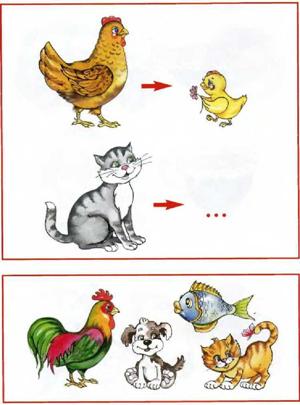 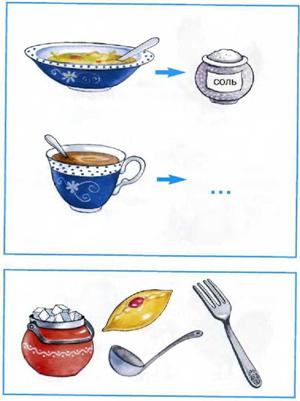 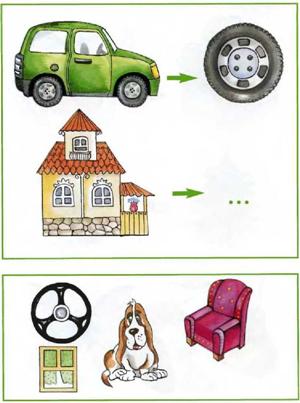 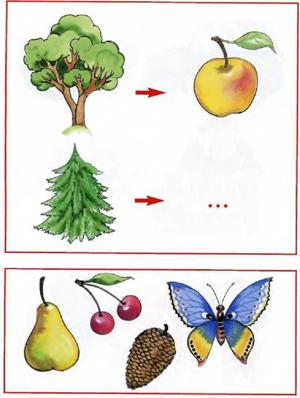 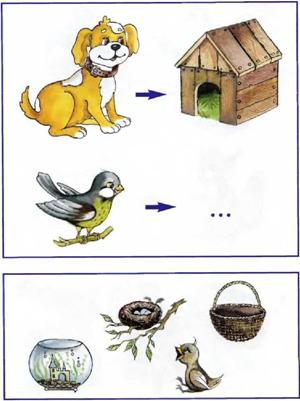 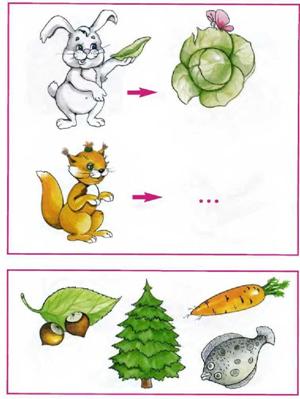 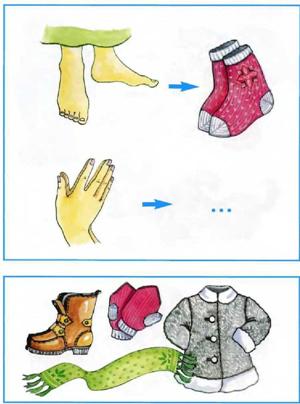 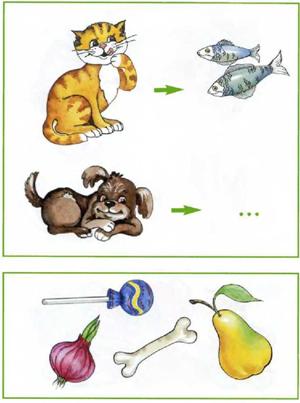 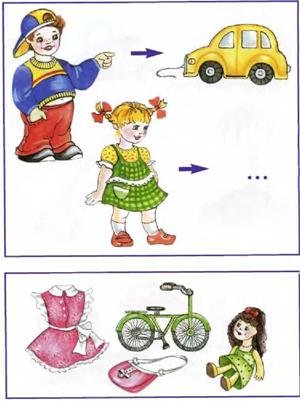 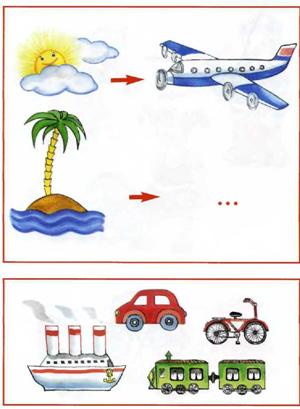 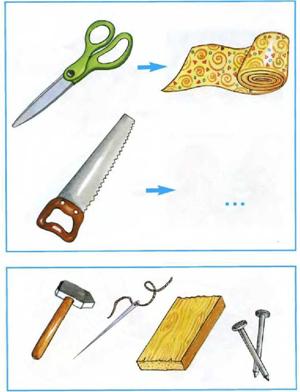 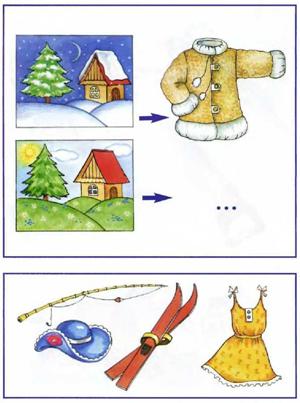 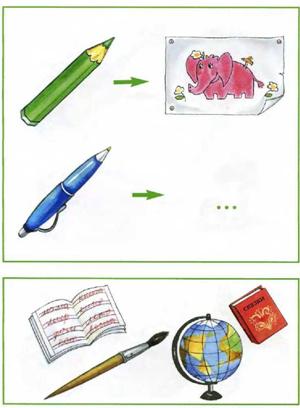 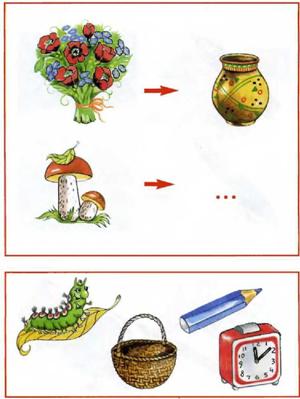 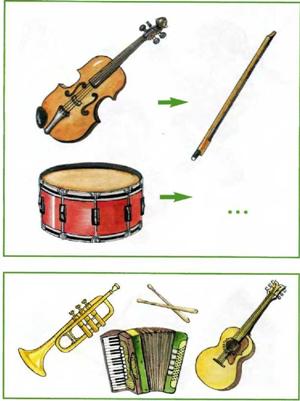 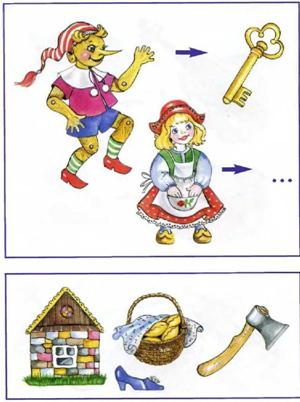 5-6 летНа каждой картинке помещены 3 вида заданий. Читая с ребенком текст первого задания, постарайтесь подтолкнуть его к самостоятельности, к творческому подходу в решении.Выполняя второе задание, объясните малышу, что из определенного набора предметов нужно вычесть или добавить другие предметы и нарисовать получившийся ответ.При выполнении третьего задания ребенку предлагается установить закономерность и подобрать подходящую пару к предмету по аналогии.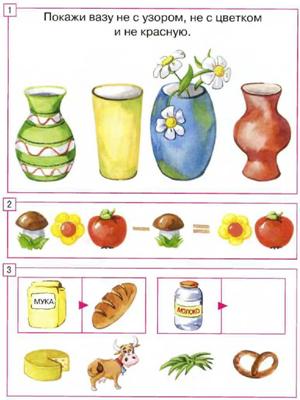 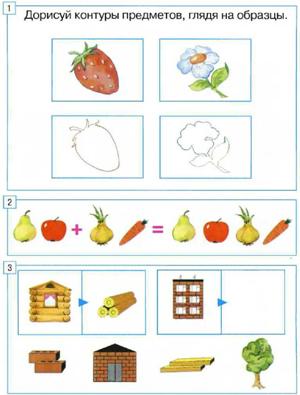 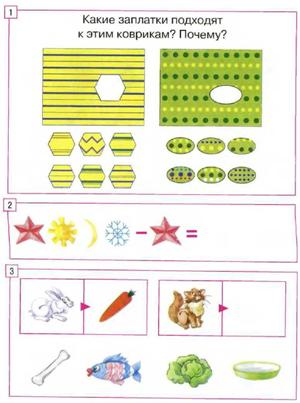 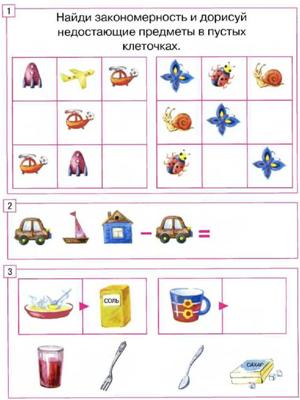 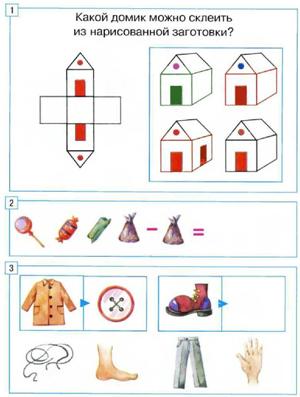 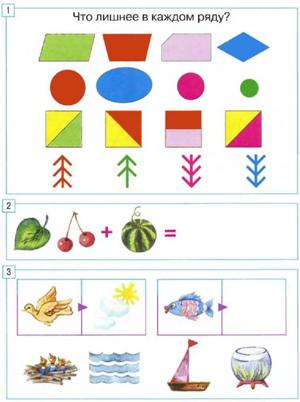 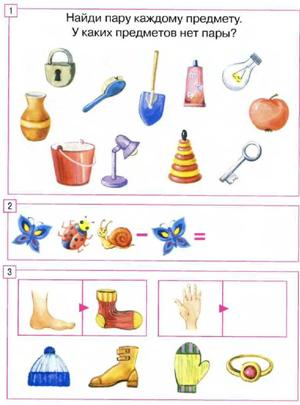 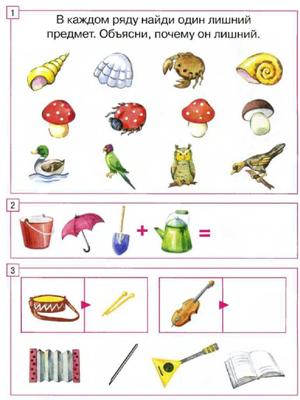 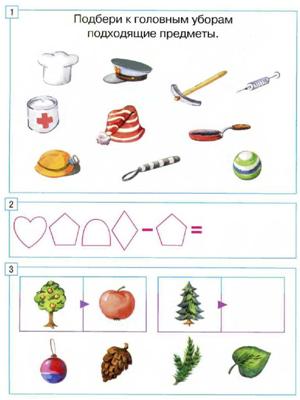 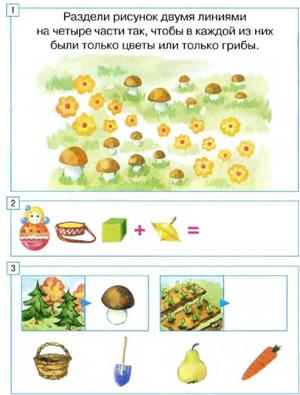 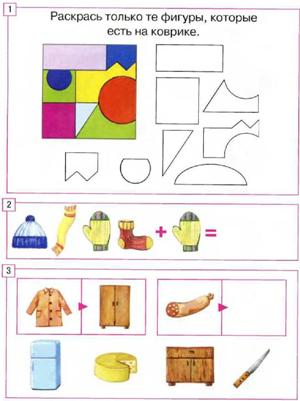 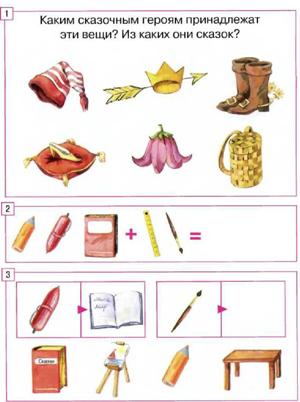 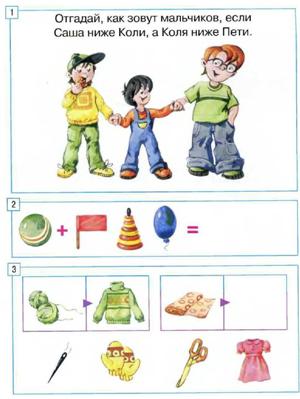 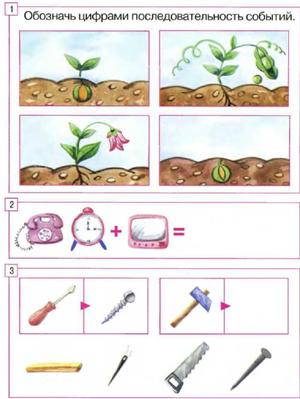 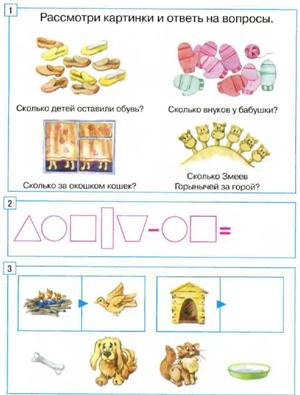 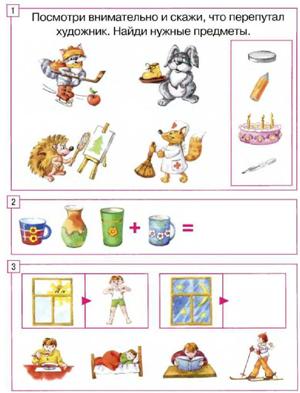 Теперь задачки на развитие памяти. На каждой картинке малышу предлагается выполнить задание в верхней ее части. В нижней части листа нарисовано шесть ничем не связанных между собой предметов, их нужно запомнить, закрыть картинку и назвать все предметы.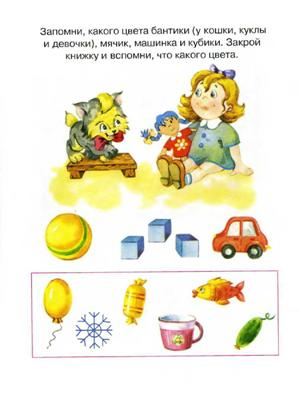 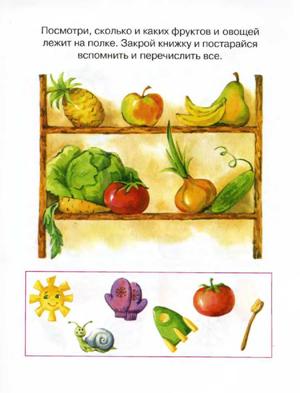 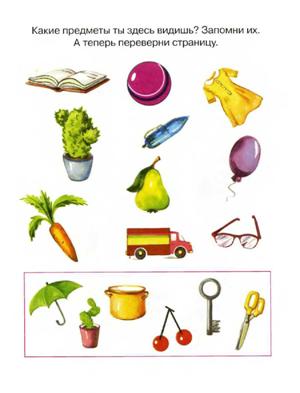 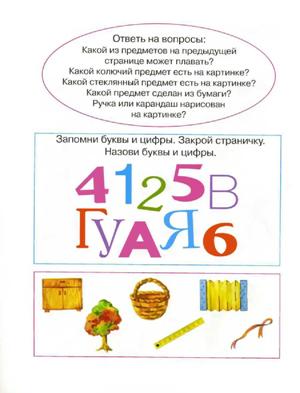 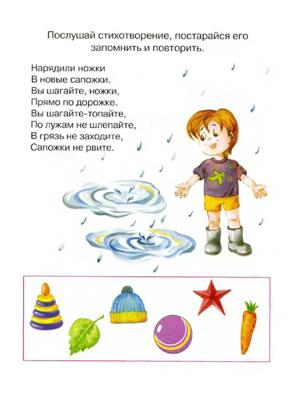 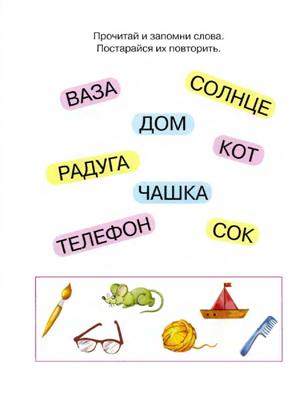 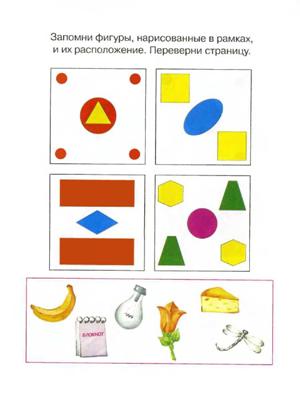 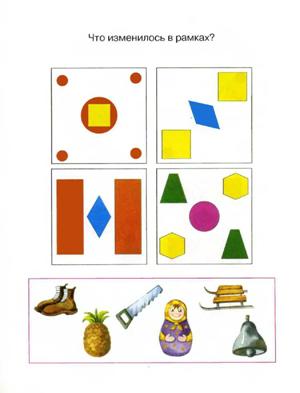 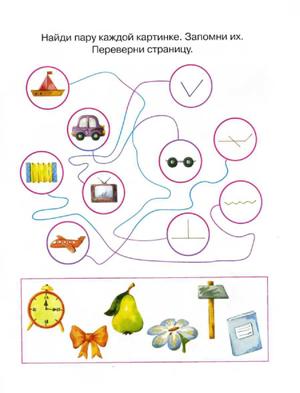 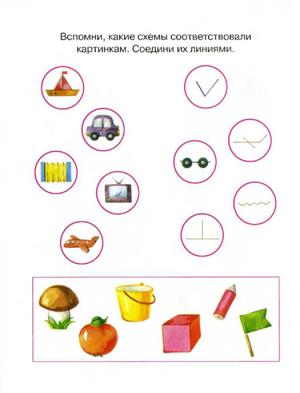 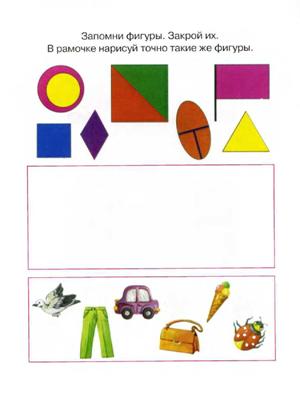 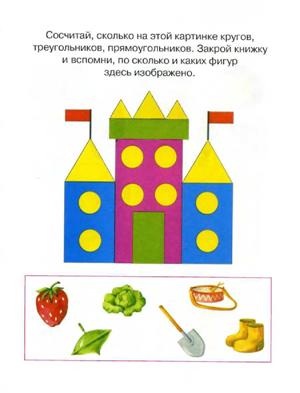 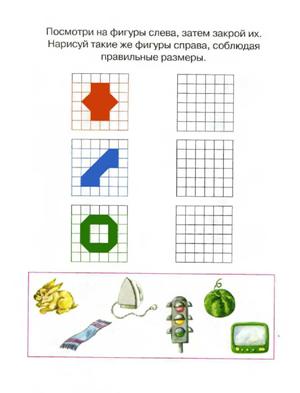 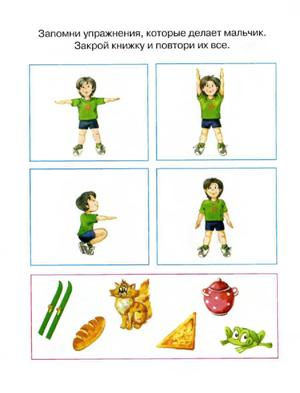 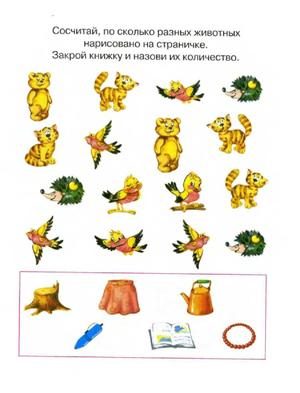 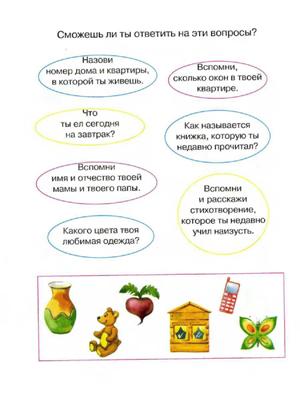 Прошло 30 минут? Все, заканчиваем урок. С дошкольниками не стоит заниматься более 30 минут за одно занятие, они быстро утомляются. И не забывайте хвалить ребенка за правильно выполненные задания!